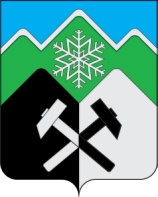 КЕМЕРОВСКАЯ ОБЛАСТЬ - КУЗБАССТАШТАГОЛЬСКИЙ МУНИЦИПАЛЬНЫЙ РАЙОНАДМИНИСТРАЦИЯ ТАШТАГОЛЬСКОГО МУНИЦИПАЛЬНОГО РАЙОНА ПОСТАНОВЛЕНИЕот « 17  » мая 2024    № 523  -пОб определении размера авансового платежа по муниципальным контрактам (договорам) на поставку товаров, выполнение работ, услуг, соглашениям, иным правовым актам в 2024 году и о приостановлении действия пункта 2.7 Порядка исполнения бюджета Таштагольского муниципального района по расходам, источникам финансирования дефицита бюджета Таштагольского муниципального района, принятия бюджетных обязательств и санкционирования оплаты денежных обязательств получателей средств бюджета Таштагольского муниципального района и администраторов источников финансирования дефицита бюджета Таштагольского муниципального района, утвержденного постановлением администрации Таштагольского муниципального района от 03.04.2024 № 353-п	В соответствии со статьями 219, 219.2 Бюджетного кодекса Российской Федерации, распоряжением Правительства Кемеровской области – Кузбасса    от 13.03.2024 № 105-р «О размере авансового платежа по государственным контрактам (договорам) на поставку товаров, выполнение работ, услуг, соглашениям, иным правовым актам в 2024 году»,	1. Установить, что в муниципальном контракте (договоре) на поставку товаров, выполнение работ, услуг, ином правовом акте, соглашении главные распорядители средств бюджета Таштагольского муниципального района как получатели средств местного бюджета и подведомственные им получатели средств местного бюджета (далее – получатель средств местного бюджета)   вправе предусматривать авансовые платежи: 1.1. В размере до 100 процентов суммы муниципального контракта (договора), иного правового акта, соглашения, счета-фактуры, но не более лимитов бюджетных обязательств, доведенных по соответствующему коду бюджетной классификации Российской Федерации на соответствующие цели по муниципальным контрактам (договорам), иным правовым актам, соглашениям:заключенного с организацией, которая в соответствии с пунктом 2 части 1 статьи 93 Федерального закона от 5 апреля 2013 г. № 44-ФЗ «О контрактной системе в сфере закупок, товаров, работ, услуг для обеспечения государственных и муниципальных нужд» (далее – Закон № 44-ФЗ)  определена постановлением или распоряжением Правительства Российской Федерации единственным исполнителем осуществляемых органами исполнительной власти субъектов Российской Федерации закупок товаров, работ, услуг;об оказании услуг связи, Интернет, за исключением услуг междугородной и международной связи;о приобретении авиа - и железнодорожных билетов, билетов для проезда городским, междугородним и пригородным транспортом;о найме жилых помещений при служебных командировках;об имущественном и личном страховании, страховании автогражданской ответственности;на обучение, подготовку и переподготовку специалистов;об оказании услуг организациями федеральной почтовой связи;об оказании услуг распространения периодических печатных изданий по подписке;на изготовление и поставку бланков строгой отчетности свидетельств о государственной регистрации актов гражданского состояния;на приобретение путевок;на приобретение жилых, нежилых помещений в соответствии с законодательством Российской Федерации и Кемеровской области - Кузбасса, при наличии выписки из Единого государственного реестра недвижимости, удостоверяющей государственную регистрацию возникновения или перехода прав на недвижимое имущество;на оплату коммунальных услуг, газоснабжения, электроснабжения, водоснабжения и водоотведения в отношении объектов муниципальной собственности; на поставку нефтепродуктов;о направлении больных на обследование и лечение; на обеспечение лекарственными средствами и изделиями медицинского назначения граждан, имеющих право на получение государственной социальной помощи;на поставку товаров (работ, услуг) при подготовке и проведении общественно значимых социальных, культурных, а также спортивных мероприятий;приобретение культурных ценностей;на организацию выставок, ярмарок и других выставочно-ярмарочных мероприятий;об участии в научных, методических, научно-практических и иных конференциях;о проведении государственной экспертизы проектной документации и результатов инженерных изысканий;о проведении проверки достоверности определения сметной стоимости строительства, реконструкции, капитального ремонта объектов капитального строительства;по договорам о подключении (технологическом присоединении) к централизованной системе холодного водоснабжения, по договорам о подключении (технологическом присоединении) к централизованной системе водоотведения, по договорам об осуществлении технологического присоединения к электрическим сетям, по договорам о подключении (технологическом присоединении) к системам теплоснабжения;по договорам участия в долевом строительстве, связанным с привлечением денежных средств граждан и юридических лиц для долевого строительства многоквартирных домов и (или) иных объектов недвижимости в соответствии с федеральным законом «Об участии в долевом строительстве многоквартирных домов и иных объектов недвижимости и о внесении изменений в некоторые законодательные акты Российской Федерации»;по соглашению об изъятии недвижимости (земельных участков) для муниципальных нужд;об оказании депозитарных услуг по государственным облигациям Кемеровской области - Кузбасса;об оказании услуг по поддержанию государственных облигаций Кемеровской области - Кузбасса в соответствующем разделе списка ценных бумаг, допущенных к торгам Биржи;об оказании услуг по листингу государственных облигаций Кемеровской области - Кузбасса.1.2. В размере до 50 процентов (включительно) от суммы муниципального контракта (договора), но не более лимитов бюджетных обязательств, доведенных по соответствующему коду бюджетной классификации Российской Федерации на соответствующие цели, по договорам (контрактам) не указанным в пункте 1.1. настоящего постановления, если иное не предусмотрено действующим законодательством.1.3. При включении в муниципальный контракт (договор) условия о последующих после выплаты аванса платежах в размере, не превышающем разницу между стоимостью фактически поставленных товаров, выполненных работ, оказанных услуг, подтвержденных в соответствии с установленным администрацией Таштагольского муниципального района порядком санкционирования оплаты денежных обязательств получателей средств местного бюджета, и общей суммой ранее выплаченного авансового платежа (в случае, если муниципальный контракт (договор) не содержит этапы его исполнения либо выполнение указанных этапов осуществляется последовательно) или суммой, рассчитанной как произведение размера предусмотренного муниципальным контрактом (договором) авансового платежа в процентном выражении и стоимости фактически поставленных товаров, выполненных работ, оказанных услуг (в случае, если договор (муниципальный контракт) содержит этапы его исполнения, сроки выполнения которых полностью или частично совпадают) в размере, не превышающем 50 процентов (включительно)  суммы муниципального контракта (договора) о поставке товаров, выполнении работ, об оказании услуг, в том числе муниципального контракта (договора) о выполнении работ по строительству, реконструкции и капитальному ремонту объектов капитального строительства муниципальной собственности Таштагольского муниципального района.1.4. Получатель средств местного бюджета вправе осуществить авансовый   платеж в размере  до  100  процентов  суммы  счета  на  оплату технологического присоединения к электрическим сетям, выставленного в соответствии с пунктом 103 Правил технологического присоединения  энергопринимающих устройств потребителей электрической энергии, объектов по производству электрической энергии, а также объектов электросетевого хозяйства, принадлежащих сетевым организациям и иным лицам, к электрическим сетям, утвержденных постановлением Правительства  Российской Федерации от 27.12.2004 № 861 «Об утверждении Правил недискриминационного доступа к услугам по передаче электрической энергии и оказания этих услуг, Правил недискриминационного доступа к услугам по оперативно – диспетчерскому управлению в электроэнергетике и оказания этих услуг, Правил недискриминационного доступа к услугам администратора торговой системы оптового рынка и оказания этих услуг и Правил технологического присоединения энергопринимающих устройств потребителей электрической энергии, объектов по производству электрической энергии, а также объектов электросетевого хозяйства, принадлежащих сетевым организациям и иным лицам, к электрическим сетям» сетевой организацией в личном кабинете получателя средств местного бюджета, но не более лимитов бюджетных обязательств, доведенных по соответствующему коду бюджетной классификации Российской Федерации на соответствующие цели.2. Приостановить до 31 декабря 2024 г. включительно действие пункта 2.7 Порядка  исполнения  бюджета Таштагольского муниципального района по расходам, источникам финансирования дефицита бюджета Таштагольского муниципального района, принятия бюджетных обязательств и санкционирования оплаты денежных обязательств получателей средств  бюджета Таштагольского муниципального района и администраторов источников финансирования дефицита бюджета Таштагольского муниципального района, утвержденного постановлением администрации Таштагольского муниципального района от 03.04.2024 № 353-п «Об утверждении Порядка исполнения бюджета Таштагольского муниципального района по расходам, источникам финансирования дефицита бюджета Таштагольского муниципального района, принятия бюджетных обязательств и санкционирования оплаты денежных обязательств получателей средств бюджета Таштагольского муниципального района и администраторов источников финансирования дефицита бюджета Таштагольского муниципального района». 3. В случае если исполнение муниципального контракта (договора), указанного в пункте 1.2 настоящего постановления, осуществляется в 2024 году и последующих годах и соответствующих лимитов бюджетных обязательств, доведенных до получателя средств  местного бюджета, недостаточно для выплаты авансового платежа в текущем финансовом году, в муниципальном контракте (договоре) предусматривается условие о выплате части такого авансового платежа в оставшемся размере не позднее 1 февраля очередного финансового года без подтверждения поставки товаров (выполнения работ, оказания услуг) в объеме ранее выплаченного авансового платежа.4. Пресс-секретарю Главы Таштагольского муниципального района (Кустова М.Л.) настоящее постановление разместить на сайте администрации Таштагольского муниципального района в информационно - телекоммуникационной сети «Интернет» и опубликовать в газете «Красная Шория».5. Контроль за исполнением настоящего постановления возложить на заместителя главы Таштагольского муниципального района по финансам – начальника финансового управления Л.А.Моисееву.6. Постановление вступает в силу со дня его официального опубликования.Глава Таштагольскогомуниципального района                                                                   А.Г. Орлов